Государственное  бюджетное специальное (коррекционное) образовательное   учреждениедля   детей-сирот  и  детей с ограниченными  возможностями здоровья,  оставшихся безпопечения  родителей  «Мензелинская   специальная (коррекционная)общеобразовательнаяшкола-интернат  VIII вида».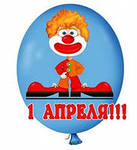 Конкурсная программа, посвященная празднику Смеха.Провела: воспитатель Шамсутдинова Р. М.Апрель  - 2012 г.Цели: - актуализация и обобщение знаний детей о празднике 1 апреля - день Смеха;- организация досуговой  деятельности воспитанников;- расширение кругозора, обогащение речи детей;- коррекция двигательной активности, эмоционально-волевой сфер воспитанников посредством вовлечения в совместную игровую деятельность;- воспитание коммуникативных навыков и умения взаимодействия друг с другом.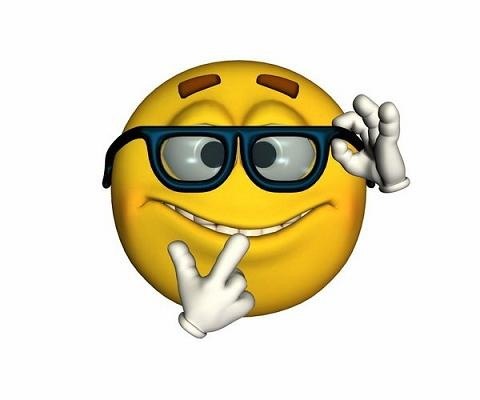 --Здравствуйте, дорогие друзья! Мы начинаем наш праздник. Все вы, конечно, знаете, по какому поводу мы здесь собрались. Правильно – мы празднуем День Смеха.Мы праздник сегодня откроем, 
Нам ветер и дождь не помеха, 
Ведь долго ждали, не скроем, 
Наш всенародный День Смеха. 
На праздник, на общее веселье 
Мы пригласили в гости Смех, 
Забаву, Веселье и Развлеченье, 
Шутку, Юмор для потех! 
Доброй шуткой 
Начинайте день, друзья! 
Шуткой мудрой, шуткой чуткой, 
Без которой жить нельзя! 
- А знаете ли вы, как отмечали этот праздник в Германии и Австрии? В этих странах 1 апреля считался несчастливым днем. Человеку, родившемуся в этот день, будто бы не везло в жизни. Па преданию, в этот день родился Иуда – предатель, и именно 1 апреля сатана был свергнут с неба. В деревнях не работали, не начинали новых дел, не выпускали скот из стойл. Взрослые обманывали друг друга, посылая выполнять невыполнимые поручения (например, купить у аптекаря или купца комариного жира). - Откуда же взялась традиция отмечать первое апреля? Мнение первое. Когда-то во Франции Новый год праздновали в конце марта. С 25 марта по 1 апреля люди ходили в гости, дарили подарки, веселились как могли. Но в 1562 году Папа Римский Григорий XIII ввел новый календарь — григорианский, и Новый год был перенесен на 1 января. Однако французам было жалко расставаться и со «Старым Новым годом», вот они и продолжали праздновать его 1 апреля, за что их и прозвали «первоапрельскими  дураками».Мнение второе. Праздник зародился в Древнем Риме, где отмечали «Праздник глупых». Правда отмечали этот праздник не 1 апреля, а 17 февраля.Мнение третье. Традиция зародилась в Восточной Индии, жители которой и по сей день отмечают «День шуток», но не 1 апреля, а 31 марта.Мнение четвертое. «День шутников» возник по воле неаполитанского короля Монтерея, которому в один из праздников приготовили блюдо из рыбы. Ему понравилось угощение, и он попросил приготовить его снова. Такой рыбы не нашлось, и повар «подсунул» королю нечто похожее. Однако короля обмануть оказалось невозможно — розыгрыш не удался, а король не рассердился, а рассмеялся.- Но в России этот день связан с весельем, шутками, добрыми розыгрышами. 1 апреля у нас принято подшучивать над своими друзьями, разыгрывать их, что мы и будем сегодня делать. Каждый правильно ответивший получает монету «Веселая рожица». В конце игры выбираем победителей. Итак, начнем…Монета «Веселая рожица» --  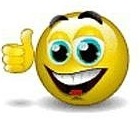 Конкурсы 
1. «Изобрази животного» 
Вызываются 5 человек, им раздаются карточки. Они без слов должны изобразить животное, которое им досталось, а остальные – догадаться. Смех полезней человеку, 
Чем хороший препарат. 
Кто смеется, тот в аптеку 
Ходит реже, говорят. 
Шутка ценится недаром, 
А хорошая - вдвойне. 
Больше, больше с каждым годом 
Смеха, шуток в каждом дне. 
Мы продолжаем нашу игру. 2. «Веселые покупки» 
На отдельных листочках пишутся названия покупок. 

А на других листочках – то, что с этими покупками можно сделать: 
Выглажу утюгом, прикреплю на грудь, возьму на руки и буду гладить, разорву на части и съем, оболью духами и положу в карман, захвачу с собой в баню, сяду и поеду, разгрызу и съем, буду на ней играть, надену на голову, поджарю и съем, положу в окрошку, поставлю на стол и буду любоваться, вытру нос, прикроюсь от дождя, буду нюхать, полакомлюсь, намажу на хлеб, вымою и положу спать. 

Каждый зритель сначала вытягивает листочек с покупкой, а затем, что он с ней сделает. Получатся смешные сочетания. 

3. Шуточные вопросы на смекалку: 
1. Какое расстояние от Земли до Марса? 
2. Два отца и два сына купили два яблока. У каждого оказалось по одному. Почему? 
3. У отца 5 сыновей, у каждого 3 сестры. Сколько у отца детей? 
4. В корзине 5 яблок. Их надо разделить среди пяти мальчиков поровну так, чтобы в корзине осталось одно яблоко. Как это сделать? 
5. В какую посуду нельзя налить воды? 
6. Какой месяц короче всех? 
7. Где край света? 
8. Может ли страус назвать себя птицей? 
9. Что с земли легко поднимешь, но далеко не закинешь? 
10. Сколько горошин может войти в один стакан? 
11. Что стоит между окном и дверью? 
12. Кто говорит на всех языках? 

4. Юмористические загадки: 
1) Что случится, если за едой проглотить свой нож и вилку? (Придется есть руками). 
2) Перед кем все люди снимают шляпы? (Перед парикмахером). 
3) Что есть у слонов и больше ни у каких животных? (Слонята). 
4) Из какого полотна не сошьешь рубашку? (Из железнодорожного).   5. «Стрельба из лука» - Что такое лук? Это орудие индейцев и средневековых воинов. Сегодня из современных пластиковых луков стреляют спортсмены в Олимпийских играх. У нас будет все по-другому. Мишень – это обычные ведра; Лук – обыкновенный репчатый лук; Ведро-мишень ставим на 5 м от финишной прямой; Каждому участнику выдает луковицу которую он бросает в ведро. Каждое попадание – монета.-- В Англии 1 апреля называют «днем всех дураков». В Лондоне в 1860 г. несколько сот людей получили отпечатанные в типографии приглашения, в которых были такие слова: «...прибыть на ежегодную торжественную церемонию умывания белых львов, которая состоится в Тауэре в 11 часов утра 1 апреля». В назначенный час толпы приглашенных осадили ворота Тауэра, и лишь через некоторое время, не увидев обещанного, они поняли, что их разыграли. С тех пор в Англии 1 апреля называют «днем всех дураков». С полуночи до 12 часов дня каждый может подшутить над своими друзьями и знакомыми. Того, кто попадается на первоапрельскую шутку, встречают веселым смехом и криками: «Апрельский дурак!»6.  «Накорми меня».  Тому кто будет кушать кашу повязывают нагрудник. Кормящим игрокам завязывают глаза. Перед ними ставят тарелку с кашей. Задача: как можно быстрее скормить товарищу всё приготовленное.7. «Градусник».Создается две команды. Без помощи рук обе команды на скорость передают бутафорский градусник так, чтобы он обязательно находился под левой рукой. Монеты смайлики вручаются каждому участнику победившей команды.8.“Спой, светик, не стыдись!” Создается две команды. Учащимся предлагается исполнить песню “В лесу родилась елочка” словно они: т - Хор голодных котов,  - Хор Армии.9.  «Шмелиный конкурс»Кто сможет прожужжать дольше других на одном дыхании? Соревнующиеся начинают жужжать одновременно. Побеждает тот, кто дольше прожужжит.10. «Яблоко Ньютона» Если Ньютону яблоко упало на голову, то задача для участников состоит в том, чтобы удержать его на голове! По сигналу игроки устанавливают яблоко себе на голову и затем идут к финишной черте.11. «Музыкальные прикосновения» .Играют все учащиеся. Играющие выбирают себе партнеров, после чего образуют 2 круга – один партнер стоит во внешнем, а другой во внутреннем круге. Водящий встает в центре, а кто-то занимается музыкой.С началом музыки круги начинают двигаться в противоположных направлениях. Когда музыка останавливается, круги также перестают двигаться и ведущий выкрикивает команду, например: “Голова к голове!” После этого партнеры должны быстро найти друг друга и соприкоснуться лбами. Если же водящему, удастся прижаться своим лбом ко лбу игрока, который еще не был найден своим партнером, то когда музыка заиграет снова, водящий становится партнером этого игрока. Игрок, оставшийся без партнера, становится водящим и подает следующую команду.-- До встречи, друзья! Вот и кончилась игра,Всем домой спешить пора!Пришло время расставаться,А 1 апреля будем вновь встречаться!